Name:________________________						Date:_________Worksheet David and Victoria are playing the Integer Card Game.  David drew three cards, , , and .  What is the sum of the cards in his hand?  Model your answer on the number line below.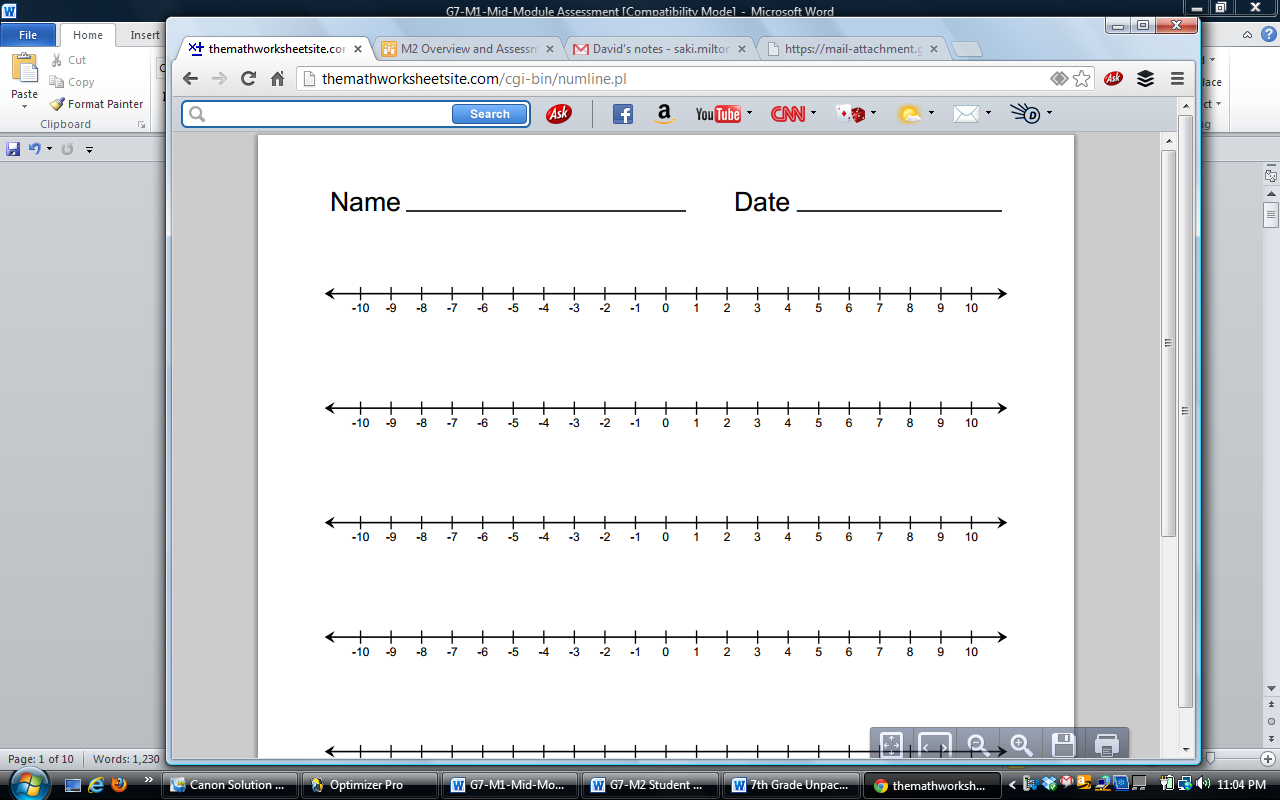 In the Integer Card Game, you drew the cards, ,, and   Your partner gave you a  from his hand.  What is your total?  Model your answer on the number line below.What card(s) would you need to get your score back to zero?  Explain.  Use and explain the term “additive inverse” in your answer. Find the sums.Write a story problem that would model the sum of the arrows in the number diagram below. 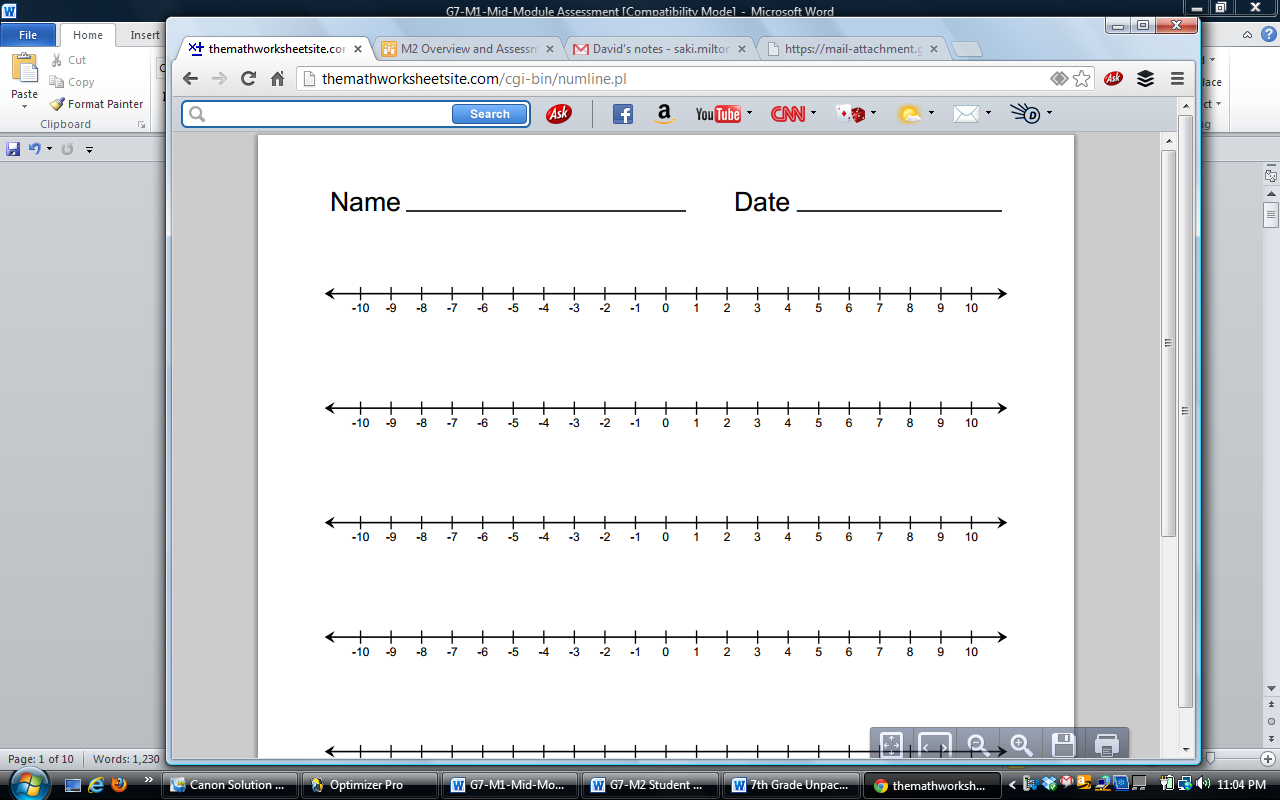 Do the arrows correctly represent the equation ?  If not, draw a correct model below. 